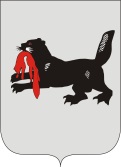 ИРКУТСКАЯ ОБЛАСТЬСЛЮДЯНСКАЯТЕРРИТОРИАЛЬНАЯ ИЗБИРАТЕЛЬНАЯ КОМИССИЯг. СлюдянкаО рассмотрении жалобы члена Слюдянской территориальной избирательной комиссии с правом совещательного голоса Пензина Глеба ВадимовичаВ Слюдянскую территориальную избирательную комиссию (далее -Слюдянская ТИК) поступила жалоба члена комиссии с правом совещательного голоса от кандидата на должность Губернатора Иркутской области М.В. Щапова Пензина Глеба Вадимовича (вход. № 5 от 13.09.2020 г.)  Заявитель жалобы просит отменить решение №25/36 участковой избирательной комиссии избирательного участка №1297, принять новое решение, признать недействительными бюллетени, находившиеся в сейф-пакете под номером №62276755.В участковую избирательную комиссию избирательного участка №1297  13 сентября 2020 года в 20 часов 29 минуты поступила жалоба члена указанной избирательной комиссии с правом совещательного голоса от кандидата на должность Губернатора Иркутской области Щапова М.В. Сыреновой А. А. о признании своей жалобы обоснованной, признании незаконным факта выдачи избирательного бюллетеня при выездном голосовании незаконным, признании бюллетеней, содержащихся в переносном ящике для голосования недействительными, признании бюллетеней, находящихся в сейф-пакете №62276755 недействительными. Решением участковой избирательной комиссии избирательного участка №1297 от 13 сентября 2020 года №25/36 в удовлетворении жалобы Сыреновой А. А.  отказано.При осуществлении голосования избирателей вне помещения членами УИК №1297 Буриш Н.С., Кузнецовой Ю.Е. 11 сентября 2020 года  было предоставлено право проголосовать на досрочных выборах Губернатора Иркутской области избирателю Васильеву Л.А., не включенному в реестр заявлений о голосовании вне помещения. Согласно пояснений Буриш Н.С., Кузнецовой Ю.Е. они в присутствии наблюдателей 11 сентября 2020 года выехали для проведения голосования вне помещения по адресу: г. Байкальск, мкр. Гагарина, д. 186 кв. 1 по заявлению Васильевой В.Г. В квартире находился муж избирательницы Васильев Л.А., который осуществляет уход за больной женой. Он изъявил желание проголосовать на дому, поскольку сам себя чувствует плохо и не может оставить жену без присмотра. По настоятельной просьбе Васильева А.Л. ему было предоставлена возможность голосования после заполнения соответствующего заявления и с соблюдением всей процедуры голосования вне помещенияИзбирательные бюллетени по результатам проведения досрочного голосования избирателей 11 сентября 2020 года на дому и в помещении избирательного участка №1297 с соблюдением тайны голосования избирателей помещены действительно в один сейф-пакет. Согласно акта о проведении досрочного голосования от 11 сентября 2020 года, составленного в 20 часов 30 минут, по завершению досрочного голосования на дому избирательные бюллетени из переносного ящика №1 переложены в сейф-пакет и опечатаны. Согласно акта о проведении досрочного голосования от 11 сентября 2020 года, составленного в 20 часов 30 минут, по завершению досрочного голосования в помещении для голосования избирательные бюллетени из стационарного ящика №1 переложены в сейф-пакет и опечатаны.  Федеральным законом от 12 июня 2002 года N 67-ФЗ «Об основных гарантиях избирательных прав и права на участие в референдуме граждан Российской Федерации» основания для признания недействительными избирательных бюллетеней по причине ненадлежащего оформления результатов досрочного голосования не предусмотрены. Основания для признания избирательных бюллетеней установлены пунктами 6.9, 6.10 постановления ЦИК России от 24 июля 2020 года N 260/1916-7«О Порядке досрочного голосования избирателей, участников референдума с применением дополнительных форм организации голосования при проведении выборов, референдумов в единый день голосования 13 сентября 2020 года» в случае, если число бюллетеней установленной формы, обнаруженных в сейф-пакете, больше количества избирателей, участников референдума, получивших бюллетени, указанного в соответствующем акте, проводится проверка по списку избирателей, участников референдума, письменным заявлениям о голосовании на дому. Согласно списка лиц, осуществлявших наблюдение за ходом голосования на досрочных выборах Губернатора Иркутской области 11 сентября 2020 года, при оформлении результатов досрочного голосования за действиями членов участковой избирательной комиссии избирательного участка №1297 осуществляли контроль  наблюдатель от партии КПРФ Кырова Л.П., общественный наблюдатель от Общественной палаты Иркутской области Игнатенко И.В., член комиссии с правом совещательного голоса от кандидата Щапова М.В. Сыренова А.А., доверенное лицо кандидата Щапова М.В. Мункоев Д.П. Все действия членов избирательной комиссии осуществлялись открыто и гласно, в присутствии указанных лиц. Доказательств того, что указанное нарушение порядка оформления результатов досрочного голосования членами избирательной комиссии избирательного участка №1297 не позволяет с достоверностью определить результаты волеизъявления избирателей, не имеется. Слюдянская территориальная избирательная комиссия не имеет правовых оснований в пределах собственной компетенции принимать решение о признании избирательных бюллетеней недействительными. Решением Слюдянской территориальной избирательной комиссии от 12 сентября 2020 года №145/1104 отказано в удовлетворении жалобы члена Слюдянской территориальной избирательной комиссии с правом совещательного голоса от кандидата на должность Губернатора Иркутской области Щапова М.В. Пензина Г.В. от 12 сентября 2020 года о признании избирательных бюллетеней, выданных избирателям избирательного участка №1297 11 сентября 2020 года в ходе досрочного голосования на дому в количестве 8 штук и в помещении для голосования в количестве 146 штук, недействительными по причине того, что они были объединены в одном сейф-пакете №62276755.На основании вышеизложенного, в соответствии со статьями 26, 65, 66 Федерального закона № 67-ФЗ от 12 июня 2002 года «Об основных гарантиях избирательных прав и права на участие в референдуме граждан Российской Федерации», постановления ЦИК России от 24 июля 2020 года N 260/1916-7«О Порядке досрочного голосования избирателей, участников референдума с применением дополнительных форм организации голосования при проведении выборов, референдумов в единый день голосования 13 сентября 2020 года», Слюдянская территориальная избирательная комиссияРЕШИЛАОтказать в удовлетворении жалобы члена Слюдянской территориальной избирательной комиссии с правом совещательного голоса от кандидата на должность Губернатора Иркутской области Щапова М.В. Пензина Г.В. от 13 сентября 2020 года об отмене решения №25/36 участковой избирательной комиссии избирательного участка №1297, принятии нового решения, признании недействительными бюллетени, находившихся в сейф-пакете под номером №62276755.Копию настоящего решения направить в участковую избирательную комиссию избирательного участка №1297.Председатель Слюдянской территориальной избирательной комиссии		                                                                            Н.Л. ЛазареваСекретарь Слюдянской территориальной избирательной комиссии						                                     Н.Л. ТитоваР Е Ш Е Н И ЕР Е Ш Е Н И Е 14  сентября 2020 года№ 147/1107 